                                                                      13.07.2021           259-01-04-191В целях обеспечения равных условий проведения агитационных публичных мероприятий в форме собраний зарегистрированным кандидатам, их доверенным лицам, избирательным объединениям, руководствуясь пунктами1, 3 статьи 53 Федерального закона от 12.06.2002 № 67-ФЗ «Об основных гарантиях избирательных прав и права на участие в референдуме граждан Российской Федерации»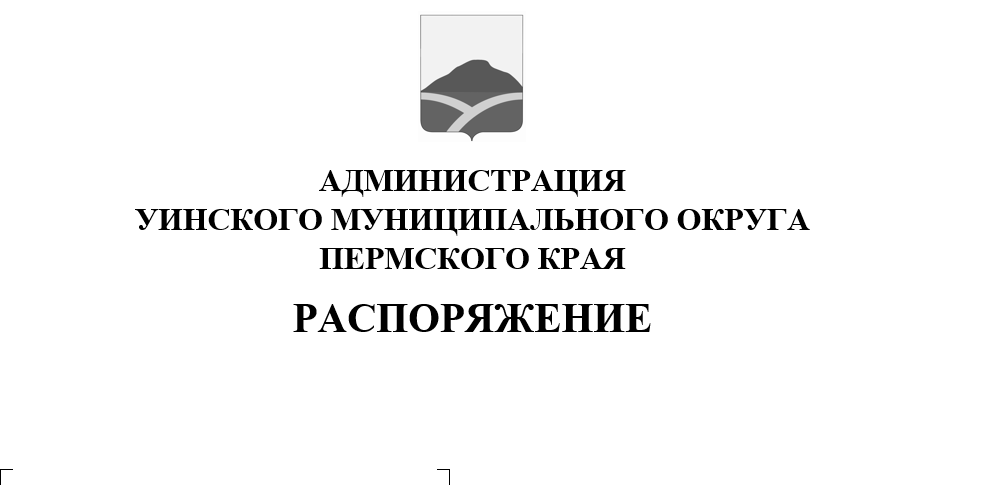 	1. Утвердить перечень помещений для проведения встреч с избирателями в форме собраний, предоставляемых зарегистрированным кандидатам, их доверенным лицам,  представителям избирательных объединений при проведении выборов депутатов Государственной Думы Федерального Собрания Российской Федерации восьмого созыва и депутатов Законодательного Собрания Пермского края  четвертого созыва, согласно приложению.2. Начальнику управления культуры, спорта и молодежной политики администрации округа Кочетовой Н.И. ознакомить с данным распоряжением руководителей муниципальных учреждений культуры.3. Настоящее распоряжение вступает в силу со дня обнародования, подлежит опубликованию в печатном средстве массовой информации газете «Родник-1» и  размещению на официальном сайте администрации Уинского муниципального округа в сети «Интернет».4. Копию распоряжения направить в территориальную избирательную комиссию Уинского муниципального округа.5. Контроль над исполнением данного распоряжения возложить                           на руководителя аппарата администрации округа Курбатову Г.В.	Глава муниципального округа-глава администрации Уинскогомуниципального округа                                                           А.Н.Зелёнкин                                                                        Приложение                                                                         к распоряжению администрации                                                                        Уинского муниципального округа                                                                        от   13.07.2021№ 259-01-04-191Переченьпомещений для проведения встреч с избирателями в форме собраний, предоставляемых зарегистрированным кандидатам, их доверенным лицам,  представителей избирательных объединений при проведении выборов депутатов Государственной Думы Федерального Собрания Российской Федерации восьмого созыва и депутатов Законодательного Собрания Пермского края  четвертого созыва1. Структурные подразделения муниципального бюджетного учреждения «Уинский Центр культуры и досуга» ( далее по тексту  МБУ «Уинский ЦКД»)1.1. Аспинский сельский дом культуры – структурное подразделение МБУ «Уинский ЦКД», Уинский район, с. Аспа, ул. Школьная, 12а;1.2. Салаватовский сельский дом культуры - структурное подразделение МБУ «Уинский ЦКД», Уинский район, д. Салаваты, ул. Заречная, д. 2.1.3. Ломовской сельский дом культуры - структурное подразделение МБУ «Уинский ЦКД», Уинский район, д. Ломь, ул. Школьная, д. 2;1.4. Митрохинский сельский дом культуры - структурное подразделение МБУ «Уинский ЦКД», Уинский район, д. Митрохи, ул. Центральная, д. 16,;1.5. Нижнесыповской сельский дом культуры - структурное подразделение МБУ «Уинский ЦКД», Уинский район, с. Нижний Сып, ул. Ленина, д. 68;1.6. Верхнесыповской сельский дом культуры - структурное подразделение МБУ «Уинский ЦКД», Уинский район, с. Верхний Сып, ул. Центральная, д. 8;1.7. Чайкинский сельский дом культуры - структурное подразделение МБУ «Уинский ЦКД», Уинский район, с. Чайка, ул. Светлая, д. 28;1.8. Судинский сельский дом культуры - структурное подразделение МБУ «Уинский ЦКД», Уинский район, с. Суда, ул. Центральная, 29;1.9. Барсаевский сельский дом культуры - структурное подразделение МБУ «Уинский ЦКД», Уинский район, с. Барсаи, ул. Центральная, д. 19;1.10.Иштеряковский сельский дом культуры,-структурноу подразделение МБУ «Уинский ЦКД»,Уинский район, с. Иштеряки, пер. Восточный, д. 24;1.11. Воскресенский сельский дом культуры - структурное подразделение МБУ «Уинский ЦКД», Уинский район, с. Воскресенское, ул. Верхняя, д. 2;1.12. Кочешовский сельский дом культуры - структурное подразделение МБУ «Уинский ЦКД», Уинский район, д. Кочешовка, ул. Юбилейная, д. 2;МКУК «Уинский народный краеведческий музей имени М.Е. Игошева», с. Уинское, ул. Ленина, 28; 